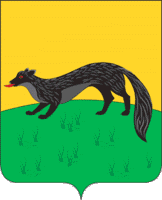 Р А С П О Р Я Ж Е Н И Е администрации городского поселения -город  Богучар«  19  » июня  2015 года № 168-Р                                                                             г. Богучар  О плане  работы администрации городского поселения – город Богучар Богучарского муниципального района  Воронежской области на II полугодие 2015годаВ соответствии с Федеральным законом от 06.10.2003 № 131-ФЗ «Об общих принципах организации местного самоуправления в Российской Федерации», Регламентом работы администрации городского поселения – город Богучар:1. Утвердить план работы администрации городского поселения – город Богучар Богучарского муниципального района Воронежской области на II полугодие  2015 года согласно приложению.	2. Контроль исполнения настоящего решения оставляю за собой.Глава городского поселения – город Богучар						И.М.НежельскийПриложение     к распоряжению администрациигородского поселения – город Богучар                                                               от « 19 »  июня 2015 г. №168 -рПЛАНработы администрации городского поселения – город Богучар на II полугодие 2015года№ п/пМероприятияСрок исполненияОтветственныйОтветственный1Анализ выполнения плана противодействия коррупции в органах местного самоуправления городского поселения – город БогучаравгустАксенов С.А.Аксенов С.А.2О проведении правовой и антикоррупционной экспертизы нормативно-правовых актов органов местного самоуправления.в течение полугодияАксенов С.А.Аксенов С.А.3Осуществление мероприятий по градостроительной деятельностив течение полугодияГалушкина Л.Н.Галушкина Л.Н.4О приватизации жилых помещений муниципального жилого фонда городского поселения – город Богучариюль - декабрьКузнецова Е.Н.Кузнецова Е.Н.5О безопасности дорожного движения в городском поселении – город Богучар июль - декабрьАксенов С.А.Резников В.В.Аксенов С.А.Резников В.В.6О содействии избирательным комиссиям городского поселения – город Богучар и Богучарского муниципального района в подготовке и проведении на территории Богучарского муниципального района выборов депутатов Воронежской областной Думы и органов местного самоуправления городского поселения – город Богучар.июль - сентябрьАксенов С.А.Ливада Л.А.Аксенов С.А.Ливада Л.А.7Участие в заседаниях Совета народных депутатов городского – город Богучар.в течение полугодияАксенов С.А.Аксенов С.А.8О формировании и актуализации базы данных городского поселения – город Богучар.в течение II полугодияЛивада Л.А.Ливада Л.А.9Выполнение  работ по благоустройству территории кладбища «Северное» и центрального кладбищаавгуст -сентябрьАксенов С.А.Резников В.В.Галушкина  Л.Н.Аксенов С.А.Резников В.В.Галушкина  Л.Н.10Акция «Любимому городу – нашу заботу». Волонтерское движение.сентябрьГалушкина Л.Н.Коротунов П.В.Галушкина Л.Н.Коротунов П.В.11О работе добровольной народной дружины городского поселения – город Богучариюль- декабрьАксенов С.А.Клименко В.П.Аксенов С.А.Клименко В.П.12Совещание с советом индивидуальных предпринимателей городского поселения – город Богучаравгуст - сентябрьАксенов С.А.Кузнецова Е.Н.Ливада Л.А.Аксенов С.А.Кузнецова Е.Н.Ливада Л.А.13О проведении праздника «День улицы»Июль-августЛивада Л.А.,
Кузнецова Е.Н.Остромецкая Л.В.Ливада Л.А.,
Кузнецова Е.Н.Остромецкая Л.В.14Совещание с общественным советом при главе городского поселения – город Богучар в течение полугодияАксенов С.А.Ливада Л.А.Остромецкая Л.В.Аксенов С.А.Ливада Л.А.Остромецкая Л.В.15О работе по организации межуровневого и межведомственного взаимодействия при оказании государственных и муниципальных услуг в электронном виде.ноябрьЛивада Л.А.Романенко М.Ю.Галушкина Л.Н.Ливада Л.А.Романенко М.Ю.Галушкина Л.Н.16Совещание с уличными председателями и старшими жильцами многоквартирных домовв течение полугодияАксенов С.А.Ливада Л.А.17Проведение рейдов проверок санитарного состояния городаежедневно в течение полугодияАксенов С.А.Клименко В.П.Резников В.В.18Праздничные мероприятия, связанные с проведением:-  Дня семьи, любви и верности;-  Дня знаний;-  Международного  дня пожилых людей;-  Дня учителя;-  Дня работников сельского хозяйства и перерабатывающей промышленности;-  Дня народного единства;-  Дня матери;-  Дня конституции Российской Федерации;Аксёнов С.А.Кузнецова Е.Н.Ливада Л.А.Остромецкая Л.В.